NameDr. Sunil DuttDr. Sunil DuttDr. Sunil DuttDr. Sunil DuttDr. Sunil DuttDr. Sunil Dutt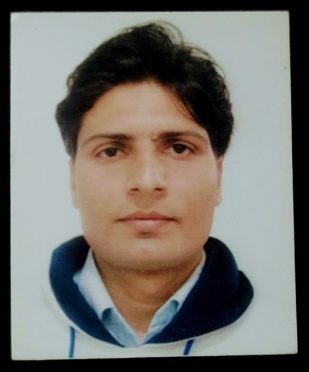 DesignationAssistant ProfessorAssistant ProfessorAssistant ProfessorAssistant ProfessorAssistant ProfessorAssistant ProfessorDepartmentPhysicsPhysicsPhysicsPhysicsPhysicsPhysicsQualificationPh.D. (Experimental Nuclear Physics)Aligarh Muslim University, AligarhPh.D. (Experimental Nuclear Physics)Aligarh Muslim University, AligarhPh.D. (Experimental Nuclear Physics)Aligarh Muslim University, AligarhPh.D. (Experimental Nuclear Physics)Aligarh Muslim University, AligarhPh.D. (Experimental Nuclear Physics)Aligarh Muslim University, AligarhPh.D. (Experimental Nuclear Physics)Aligarh Muslim University, AligarhResearch Coulomb excitation measurements, LSSM calculationsComplete and incomplete fusion reactionsCoulomb excitation measurements, LSSM calculationsComplete and incomplete fusion reactionsCoulomb excitation measurements, LSSM calculationsComplete and incomplete fusion reactionsCoulomb excitation measurements, LSSM calculationsComplete and incomplete fusion reactionsCoulomb excitation measurements, LSSM calculationsComplete and incomplete fusion reactionsCoulomb excitation measurements, LSSM calculationsComplete and incomplete fusion reactionsCoulomb excitation measurements, LSSM calculationsComplete and incomplete fusion reactionsCoulomb excitation measurements, LSSM calculationsComplete and incomplete fusion reactionsExperience (in years)Total9Total9Total9Teaching2Teaching2Teaching2Research9Research9Contact Details:E-mailsunilduttamu@gmail.comE-mailsunilduttamu@gmail.comE-mailsunilduttamu@gmail.comE-mailsunilduttamu@gmail.comE-mailsunilduttamu@gmail.comMobile/Phone+91-9719060114Mobile/Phone+91-9719060114Mobile/Phone+91-9719060114Books/Chapters PublishedNILNILNILNILNILNILNILNILResearch PublicationsInternational JournalsInternational JournalsNational JournalsNational JournalsInternational ConferencesInternational ConferencesInternational ConferencesNational ConferencesResearch Publications2323NILNIL05050535Research Guidance Research Guidance Ph.D.Ph.D.NILMastersMastersMastersNILResearch ProjectsResearch ProjectsCompletedCompletedNILInprogressInprogressInprogressNILConsultancy ProjectsConsultancy ProjectsCompletedCompletedNILInprogressInprogressInprogressNILSeminar/Conference/STTPsSeminar/Conference/STTPsAttendedAttended20+Organized Organized Organized 01Professional AffiliationsProfessional AffiliationsAwards/ Fellowships etc.Awards/ Fellowships etc.Visiting-scholar at KTH Royal Institute of Technology, Stockholm, Sweden during 15th March-17th April 2019.Erasmus Mundus EMINTE fellow at Heavy Ion Laboratory, University of Warsaw, Poland by Lund University, Sweden during December, 2014 till October, 2015.UGC-JRF/SRF in Major research project at Bareilly College, MJPRU, BareillyVisiting-scholar at KTH Royal Institute of Technology, Stockholm, Sweden during 15th March-17th April 2019.Erasmus Mundus EMINTE fellow at Heavy Ion Laboratory, University of Warsaw, Poland by Lund University, Sweden during December, 2014 till October, 2015.UGC-JRF/SRF in Major research project at Bareilly College, MJPRU, BareillyVisiting-scholar at KTH Royal Institute of Technology, Stockholm, Sweden during 15th March-17th April 2019.Erasmus Mundus EMINTE fellow at Heavy Ion Laboratory, University of Warsaw, Poland by Lund University, Sweden during December, 2014 till October, 2015.UGC-JRF/SRF in Major research project at Bareilly College, MJPRU, BareillyVisiting-scholar at KTH Royal Institute of Technology, Stockholm, Sweden during 15th March-17th April 2019.Erasmus Mundus EMINTE fellow at Heavy Ion Laboratory, University of Warsaw, Poland by Lund University, Sweden during December, 2014 till October, 2015.UGC-JRF/SRF in Major research project at Bareilly College, MJPRU, BareillyVisiting-scholar at KTH Royal Institute of Technology, Stockholm, Sweden during 15th March-17th April 2019.Erasmus Mundus EMINTE fellow at Heavy Ion Laboratory, University of Warsaw, Poland by Lund University, Sweden during December, 2014 till October, 2015.UGC-JRF/SRF in Major research project at Bareilly College, MJPRU, BareillyVisiting-scholar at KTH Royal Institute of Technology, Stockholm, Sweden during 15th March-17th April 2019.Erasmus Mundus EMINTE fellow at Heavy Ion Laboratory, University of Warsaw, Poland by Lund University, Sweden during December, 2014 till October, 2015.UGC-JRF/SRF in Major research project at Bareilly College, MJPRU, BareillyVisiting-scholar at KTH Royal Institute of Technology, Stockholm, Sweden during 15th March-17th April 2019.Erasmus Mundus EMINTE fellow at Heavy Ion Laboratory, University of Warsaw, Poland by Lund University, Sweden during December, 2014 till October, 2015.UGC-JRF/SRF in Major research project at Bareilly College, MJPRU, Bareilly